	МБОУ “СРЕДНЯЯ ОБЩЕОБРАЗОВАТЕЛЬНАЯ ШКОЛА-ИНТЕРНАТ С УГЛУБЛЕННЫМ ИЗУЧЕНИЕМ ОТДЕЛЬНЫХ ПРЕДМЕТОВ ДЛЯ ОДАРЁННЫХ ДЕТЕЙ”  САБИНСКОГО МУНИЦИПАЛЬНОГО РАЙОНА РЕСПУБЛИКИ ТАТАРСТАН Районный семинар классных руководителей«Под крылом синей птицы…»«Использование современных педагогических технологий в процессе работы классного руководителя»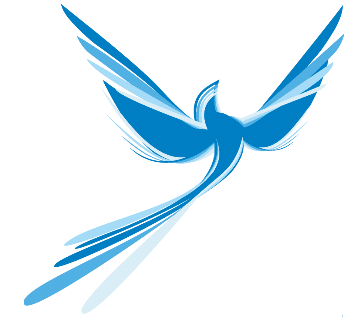 п.г.т. Богатые Сабы10 апреля 2018 годаПрограмма районного семинара классных руководителейВремяМероприятиеМесто проведенияОтветственные11.00 – 11.15Встреча гостей, вступительное слово2 этаж, 227 кабинетКаримуллина В.Э., директор школыРахимова Э.И. - ЗДВР11.15 – 11.30«Синяя птица классного руководителя» (мастер-класс)2 этаж, 227 кабинетКаримуллина Э.Р. – библиотекарь 11.30 – 12.00Обед 1 этаж, столоваяРахимова Э.И. - ЗДВР12.00 – 12.15«Жить…» (классный час в 7 классе)2 этаж, 228 кабинет Гаптерахимова Л.С. – учитель математики, победитель районного этапа конкурса «Лучший классный руководитель – 2017»,участник зонального этапа 12.20- 12.40«Протяни руку жизни!» (классный час в 5 классе)1 этаж, 122 кабинет Салихова А.Р. – учитель начальных классов, призёр районного этапа конкурса «Лучший классный руководитель – 2018»12.45 – 13.05«Психологические возрастные особенности учащихся среднего звена: проблемы и пути их решения» (Круглый стол классных руководителей)Цокольный этаж, ППМС- центр«Семицветик»Ибрагимова А.И. – педагог-психолог ППМС центра «Семицветик»Корбанова Л.Т. – педагог-психолог ППМС центра «Семицветик»13.10 – 13.25«Инновационные технологии в области воспитания» (мастер класс)1 этаж, кабинет англ. языкаХузина А.Р. – учитель английского языка, классный руководитель 5аГалимова А.И. – учитель математики, классный руководитель 5б13.30 – 13.45«Музыкотерапия как одна из форм повышения эффективности учебно-воспитательного процесса» 2 этаж, 227 кабинетХабибуллина М.Г. – учитель биологии, психолог школы13.50 – 14.20«Буыннардан – буыннарга кучерик безХалкыбызнын затлы мирасын!» (татар халкынын милли уен-йоласы - Карга боткасы) (внеклассное мероприятие с учениками начальных классов)1 этаж, блок начальных классовУчителя начальных классов, учитель музыки Давлетшина Г.Р., Шамсутдинова Л.Т. педагог-организатор14.20 - 14.30Подведение итогов дня2 этаж, 227 кабинетЗаместитель  начальника МКУ «Управление образования Исполнительного комитета Сабинского МР РТ» Шафикова Г.И.